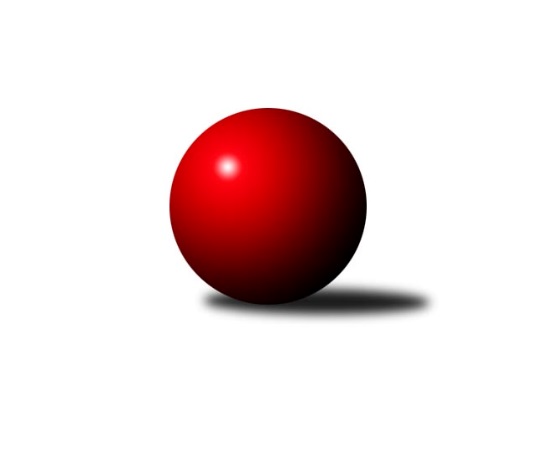 Č.4Ročník 2008/2009	6.10.2008Nejlepšího výkonu v tomto kole: 1624 dosáhlo družstvo: TJ Horní Benešov ˝D˝Meziokresní přebor-Bruntál, Opava 2008/2009Výsledky 4. kolaSouhrnný přehled výsledků:TJ Opava ˝E˝	- TJ Světlá Hora ˝B˝	10:0	1594:1466		6.10.TJ Kovohutě Břidličná ˝D˝	- TJ  Krnov ˝C˝	10:0	1559:1433		6.10.KK Minerva Opava ˝C˝	- TJ Olympia Bruntál ˝A˝	4:6	1558:1593		6.10.TJ Horní Benešov ˝D˝	- TJ Jiskra Rýmařov ˝C˝	8:2	1624:1564		6.10.TJ Světlá Hora ˝A˝	- TJ Kovohutě Břidličná ˝C˝	3:7	1433:1433		6.10.TJ Opava ˝F˝	- KK Minerva Opava ˝D˝	6:4	1523:1483		6.10.Tabulka družstev:	1.	TJ Opava ˝E˝	4	4	0	0	32 : 8 	 	 1507	8	2.	TJ Kovohutě Břidličná ˝D˝	4	3	0	1	30 : 10 	 	 1532	6	3.	TJ Horní Benešov ˝D˝	4	3	0	1	24 : 16 	 	 1531	6	4.	TJ Kovohutě Břidličná ˝C˝	3	2	0	1	18 : 12 	 	 1464	4	5.	TJ Olympia Bruntál ˝A˝	4	2	0	2	21 : 19 	 	 1493	4	6.	TJ Opava ˝F˝	4	2	0	2	19 : 21 	 	 1508	4	7.	TJ Jiskra Rýmařov ˝C˝	4	2	0	2	16 : 24 	 	 1583	4	8.	TJ  Krnov ˝C˝	4	2	0	2	16 : 24 	 	 1492	4	9.	KK Minerva Opava ˝C˝	4	1	1	2	21 : 19 	 	 1629	3	10.	TJ Světlá Hora ˝A˝	3	1	0	2	13 : 17 	 	 1435	2	11.	TJ Světlá Hora ˝B˝	4	1	0	3	13 : 27 	 	 1487	2	12.	KK Minerva Opava ˝D˝	3	0	1	2	11 : 19 	 	 1532	1	13.	TJ Horní Benešov ˝F˝	3	0	0	3	6 : 24 	 	 1510	0Podrobné výsledky kola:	 TJ Opava ˝E˝	1594	10:0	1466	TJ Světlá Hora ˝B˝	Jaromír Hendrych	 	 208 	 207 		415 	 2:0 	 364 	 	188 	 176		Pavel Přikryl	Pavel Jašek	 	 213 	 178 		391 	 2:0 	 332 	 	163 	 169		Rostislav Lužný	Tomáš Valíček	 	 203 	 200 		403 	 2:0 	 394 	 	168 	 226		Josef Provaz	Pavla Hendrychová	 	 175 	 210 		385 	 2:0 	 376 	 	185 	 191		Petr Domčíkrozhodčí: Nejlepší výkon utkání: 415 - Jaromír Hendrych	 TJ Kovohutě Břidličná ˝D˝	1559	10:0	1433	TJ  Krnov ˝C˝	Martin Čipel	 	 190 	 180 		370 	 2:0 	 345 	 	174 	 171		Anna Novosadová	Josef Václavík	 	 180 	 191 		371 	 2:0 	 366 	 	173 	 193		Jiří Chylík	Ota Pidima	 	 210 	 205 		415 	 2:0 	 376 	 	192 	 184		Jaromír Čech	František Pončík	 	 201 	 202 		403 	 2:0 	 346 	 	173 	 173		Jaroslav Lakomýrozhodčí: Nejlepší výkon utkání: 415 - Ota Pidima	 KK Minerva Opava ˝C˝	1558	4:6	1593	TJ Olympia Bruntál ˝A˝	Lubomír Bičík	 	 169 	 203 		372 	 0:2 	 422 	 	213 	 209		Lukáš Janalík	Martin Chalupa	 	 190 	 212 		402 	 2:0 	 366 	 	175 	 191		Olga Kiziridisová	Petr Slanina	 	 188 	 209 		397 	 0:2 	 442 	 	203 	 239		Tomáš Janalík	David Stromský	 	 200 	 187 		387 	 2:0 	 363 	 	187 	 176		Josef Novotnýrozhodčí: Nejlepší výkon utkání: 442 - Tomáš Janalík	 TJ Horní Benešov ˝D˝	1624	8:2	1564	TJ Jiskra Rýmařov ˝C˝	Zdeňka Habartová	 	 219 	 201 		420 	 2:0 	 399 	 	212 	 187		Miloslav Slouka	Miloslav  Petrů	 	 212 	 210 		422 	 2:0 	 369 	 	184 	 185		Michal Ihnát	Miroslav Petřek st.	 	 192 	 179 		371 	 0:2 	 411 	 	191 	 220		Marek Hampl	Petr Dankovič	 	 206 	 205 		411 	 2:0 	 385 	 	192 	 193		Štěpán Charníkrozhodčí: Nejlepší výkon utkání: 422 - Miloslav  Petrů	 TJ Světlá Hora ˝A˝	1433	3:7	1433	TJ Kovohutě Břidličná ˝C˝	Martin Kaduk	 	 181 	 177 		358 	 0:2 	 364 	 	174 	 190		Lubomír Khýr	František Ocelák	 	 206 	 195 		401 	 2:0 	 329 	 	168 	 161		Anna Dosedělová	Pavel Dvořák	 	 180 	 155 		335 	 0:2 	 355 	 	189 	 166		Pavel Veselka	Jan Přikryl	 	 157 	 182 		339 	 0:2 	 385 	 	198 	 187		Jaroslav Zelinkarozhodčí: Nejlepší výkon utkání: 401 - František Ocelák	 TJ Opava ˝F˝	1523	6:4	1483	KK Minerva Opava ˝D˝	Ondra Bednář	 	 166 	 180 		346 	 0:2 	 383 	 	203 	 180		Hana Heiserová	Vilibald Marker	 	 214 	 186 		400 	 2:0 	 365 	 	170 	 195		Hana Luzarová	Vladislav Kobelár	 	 197 	 209 		406 	 2:0 	 363 	 	196 	 167		Jan Strnadel	Karel Michalka	 	 187 	 184 		371 	 0:2 	 372 	 	187 	 185		Jiří Holáňrozhodčí: Nejlepší výkon utkání: 406 - Vladislav KobelárPořadí jednotlivců:	jméno hráče	družstvo	celkem	plné	dorážka	chyby	poměr kuž.	Maximum	1.	Martin Chalupa 	KK Minerva Opava ˝C˝	418.67	293.5	125.2	6.7	2/2	(433)	2.	Petr Slanina 	KK Minerva Opava ˝C˝	418.17	284.0	134.2	5.3	2/2	(431)	3.	Michal Blažek 	TJ Horní Benešov ˝F˝	411.50	285.0	126.5	6.0	2/2	(427)	4.	Jaromír Hendrych 	TJ Opava ˝E˝	405.50	277.5	128.0	7.8	2/2	(435)	5.	František Ocelák 	TJ Světlá Hora ˝A˝	405.00	278.5	126.5	7.0	2/2	(421)	6.	David Stromský 	KK Minerva Opava ˝C˝	403.50	278.0	125.5	5.0	2/2	(416)	7.	Tomáš Janalík 	TJ Olympia Bruntál ˝A˝	403.33	274.3	129.0	6.5	3/3	(442)	8.	Pavel Přikryl 	TJ Světlá Hora ˝B˝	401.75	276.3	125.5	6.5	4/4	(440)	9.	Miloslav Slouka 	TJ Jiskra Rýmařov ˝C˝	401.50	285.3	116.2	4.2	3/3	(433)	10.	Marek Hampl 	TJ Jiskra Rýmařov ˝C˝	398.83	286.5	112.3	6.0	3/3	(431)	11.	Zdeněk Žanda 	TJ Horní Benešov ˝F˝	398.00	287.0	111.0	8.8	2/2	(417)	12.	Michal Ihnát 	TJ Jiskra Rýmařov ˝C˝	397.50	275.3	122.2	7.3	3/3	(430)	13.	Miloslav  Petrů 	TJ Horní Benešov ˝D˝	395.00	281.0	114.0	6.7	2/2	(458)	14.	Petr Domčík 	TJ Světlá Hora ˝B˝	394.00	284.0	110.0	6.3	3/4	(430)	15.	Stanislav Troják 	KK Minerva Opava ˝C˝	393.50	284.0	109.5	8.0	2/2	(398)	16.	Ota Pidima 	TJ Kovohutě Břidličná ˝D˝	392.00	278.5	113.5	6.8	2/3	(415)	17.	Marta Andrejčáková 	KK Minerva Opava ˝D˝	391.00	291.0	100.0	12.0	2/3	(400)	18.	Jan Strnadel 	KK Minerva Opava ˝D˝	389.67	282.0	107.7	13.0	3/3	(416)	19.	Zdeňka Habartová 	TJ Horní Benešov ˝D˝	389.17	270.7	118.5	7.5	2/2	(429)	20.	Jaromír Čech 	TJ  Krnov ˝C˝	388.33	278.0	110.3	7.0	3/4	(395)	21.	David Láčík 	TJ Horní Benešov ˝D˝	387.50	282.3	105.3	10.8	2/2	(409)	22.	Lukáš Janalík 	TJ Olympia Bruntál ˝A˝	385.50	258.0	127.5	5.0	2/3	(422)	23.	Jiří Holáň 	KK Minerva Opava ˝D˝	385.33	269.7	115.7	7.7	3/3	(397)	24.	Štěpán Charník 	TJ Jiskra Rýmařov ˝C˝	385.17	283.0	102.2	14.3	3/3	(436)	25.	Vilibald Marker 	TJ Opava ˝F˝	384.83	278.5	106.3	10.8	2/2	(400)	26.	Jaroslav Zelinka 	TJ Kovohutě Břidličná ˝C˝	384.00	272.5	111.5	6.3	2/2	(409)	27.	Karel Michalka 	TJ Opava ˝F˝	382.83	272.2	110.7	8.2	2/2	(398)	28.	Miroslav Langer 	TJ Světlá Hora ˝B˝	382.33	261.7	120.7	5.0	3/4	(429)	29.	Jaroslav Doseděl 	TJ Kovohutě Břidličná ˝D˝	382.33	266.7	115.7	4.0	3/3	(405)	30.	Jaroslav Lakomý 	TJ  Krnov ˝C˝	379.25	267.3	112.0	8.5	4/4	(412)	31.	Tomáš Valíček 	TJ Opava ˝E˝	378.17	269.3	108.8	11.8	2/2	(424)	32.	Jiří Chylík 	TJ  Krnov ˝C˝	377.50	266.0	111.5	9.0	4/4	(400)	33.	Martin Čipel 	TJ Kovohutě Břidličná ˝D˝	376.33	269.3	107.0	7.3	3/3	(383)	34.	Josef Novotný 	TJ Olympia Bruntál ˝A˝	375.25	269.5	105.8	7.8	2/3	(401)	35.	Pavel Jašek 	TJ Opava ˝E˝	375.00	264.0	111.0	12.3	2/2	(401)	36.	Hana Heiserová 	KK Minerva Opava ˝D˝	374.33	271.0	103.3	6.3	3/3	(383)	37.	Vladislav Kobelár 	TJ Opava ˝F˝	373.33	269.5	103.8	8.5	2/2	(406)	38.	Josef Václavík 	TJ Kovohutě Břidličná ˝D˝	370.83	258.7	112.2	7.7	3/3	(409)	39.	Lubomír Khýr 	TJ Kovohutě Břidličná ˝C˝	369.75	262.0	107.8	8.3	2/2	(380)	40.	Lucie Fadrná 	TJ Horní Benešov ˝F˝	366.25	269.8	96.5	13.0	2/2	(402)	41.	Pavel Veselka 	TJ Kovohutě Břidličná ˝C˝	364.00	262.8	101.3	10.5	2/2	(384)	42.	Pavla Hendrychová 	TJ Opava ˝E˝	361.67	248.7	113.0	12.3	2/2	(413)	43.	Pavel Dvořák 	TJ Světlá Hora ˝A˝	355.75	258.3	97.5	8.8	2/2	(375)	44.	Miroslav Petřek  st.	TJ Horní Benešov ˝D˝	355.75	263.0	92.8	11.5	2/2	(414)	45.	Zdeňka Kubáčová 	TJ Olympia Bruntál ˝A˝	347.50	261.0	86.5	12.5	2/3	(367)	46.	Anna Dosedělová 	TJ Kovohutě Břidličná ˝C˝	346.00	258.3	87.8	12.8	2/2	(366)	47.	Vladimír Hromádko 	TJ Světlá Hora ˝A˝	342.00	259.5	82.5	15.0	2/2	(372)	48.	Kristýna Krpcová 	TJ Horní Benešov ˝F˝	335.00	251.0	84.0	14.5	2/2	(368)	49.	Olga Kiziridisová 	TJ Olympia Bruntál ˝A˝	332.00	237.5	94.5	12.0	2/3	(366)	50.	Jan Přikryl 	TJ Světlá Hora ˝A˝	307.00	237.5	69.5	19.0	2/2	(339)		Pavel Vládek 	TJ Kovohutě Břidličná ˝D˝	407.00	282.0	125.0	9.0	1/3	(407)		Pavel Vládek 	TJ Kovohutě Břidličná ˝D˝	403.00	277.0	126.0	5.0	1/3	(403)		František Pončík 	TJ Kovohutě Břidličná ˝D˝	403.00	280.0	123.0	3.0	1/3	(403)		Petr Dankovič 	TJ Horní Benešov ˝D˝	400.00	283.5	116.5	9.0	1/2	(411)		Michaela Kuková 	TJ Horní Benešov ˝F˝	381.00	276.0	105.0	10.0	1/2	(410)		Jiří Volný 	TJ Opava ˝F˝	379.00	266.0	113.0	10.0	1/2	(379)		Martin Kaduk 	TJ Světlá Hora ˝A˝	375.50	279.0	96.5	12.0	1/2	(393)		Petr Vaněk 	TJ  Krnov ˝C˝	374.00	241.0	133.0	6.0	1/4	(374)		Martin Chalupa ml. 	KK Minerva Opava ˝C˝	374.00	277.0	97.0	7.0	1/2	(374)		Rostislav Jiřičný 	TJ Olympia Bruntál ˝A˝	373.00	263.0	110.0	10.0	1/3	(373)		Lubomír Bičík 	KK Minerva Opava ˝C˝	372.00	263.0	109.0	6.0	1/2	(372)		Richard Janalík 	TJ Olympia Bruntál ˝A˝	366.00	262.5	103.5	7.0	1/3	(374)		Hana Luzarová 	KK Minerva Opava ˝D˝	365.00	252.0	113.0	11.0	1/3	(365)		Josef Provaz 	TJ Světlá Hora ˝B˝	365.00	268.0	97.0	11.0	2/4	(394)		Anna Novosadová 	TJ  Krnov ˝C˝	365.00	270.5	94.5	11.0	2/4	(385)		Ondra Bednář 	TJ Opava ˝F˝	355.00	260.7	94.3	6.7	1/2	(373)		Rostislav Lužný 	TJ Světlá Hora ˝B˝	344.00	260.0	84.0	8.5	2/4	(356)		Beáta Jašková 	TJ Opava ˝E˝	344.00	283.0	61.0	23.0	1/2	(344)		Jitka Kovalová 	TJ  Krnov ˝C˝	336.50	252.0	84.5	16.5	2/4	(350)		Jaromír Návrat 	TJ Světlá Hora ˝B˝	325.00	246.0	79.0	14.0	1/4	(325)		Pavel Švéda 	TJ Světlá Hora ˝B˝	269.00	215.0	54.0	30.0	1/4	(269)Sportovně technické informace:Starty náhradníků:registrační číslo	jméno a příjmení 	datum startu 	družstvo	číslo startu
Hráči dopsaní na soupisku:registrační číslo	jméno a příjmení 	datum startu 	družstvo	Program dalšího kola:5. kolo13.10.2008	po	16:30	TJ Olympia Bruntál ˝A˝ - TJ Horní Benešov ˝D˝	13.10.2008	po	17:00	TJ Kovohutě Břidličná ˝C˝ - TJ Opava ˝E˝	13.10.2008	po	17:00	KK Minerva Opava ˝D˝ - TJ Světlá Hora ˝A˝	13.10.2008	po	17:00	TJ Horní Benešov ˝F˝ - TJ Opava ˝F˝	13.10.2008	po	17:00	TJ  Krnov ˝C˝ - KK Minerva Opava ˝C˝	13.10.2008	po	17:00	TJ Světlá Hora ˝B˝ - TJ Kovohutě Břidličná ˝D˝	Nejlepší šestka kola - absolutněNejlepší šestka kola - absolutněNejlepší šestka kola - absolutněNejlepší šestka kola - absolutněNejlepší šestka kola - dle průměru kuželenNejlepší šestka kola - dle průměru kuželenNejlepší šestka kola - dle průměru kuželenNejlepší šestka kola - dle průměru kuželenNejlepší šestka kola - dle průměru kuželenPočetJménoNázev týmuVýkonPočetJménoNázev týmuPrůměr (%)Výkon1xTomáš JanalíkBruntál A4421xTomáš JanalíkBruntál A112.344422xMiloslav  PetrůHor.Beneš.D4221xOta PidimaBřidličná D111.124151xLukáš JanalíkBruntál A4222xFrantišek OcelákSv. Hora A110.174013xZdeňka HabartováHor.Beneš.D4202xJaromír HendrychTJ Opava E109.544151xOta PidimaBřidličná D4151xFrantišek PončíkBřidličná D107.914032xJaromír HendrychTJ Opava E4151xLukáš JanalíkBruntál A107.25422